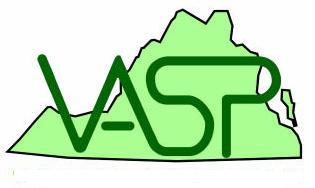 Virginia Academy of School PsychologistsSpring 2023 Southwest Regional WorkshopMarch 30, 2023Rocky Mount, VATOPICS:Trauma-Informed Care in School SystemsWorkshop Description: This presentation is designed to provide an overview of trauma, including diagnostics, symptoms, and impacts on functioning.  Presenters will discuss managing safety at school and strategies for crisis prevention.  Additionally, school-based strategies for social-emotional learning will be discussed. Learning ObjectivesAt the completion of this workshop, attendees will be able to:Identify symptoms of traumaDevelop strategies for appropriate school-based interventions when working with students who have experienced trauma Understand crisis prevention at the school level and protocols for managing safety of students  Develop school-based strategies for social-emotional learning  Our presenters will be:  Ashley Raynor, LCSW- School-Based Services Supervisor, Piedmont CSB- Franklin CountyDana DeHart, LPC - Assistant Clinical Director for School Based Services, Piedmont CSBVDOE Special Education Updates:JLARC, RtI and SDI for Dyslexia. What do they all mean for school psychologists?Workshop Description:   This presentation will cover a range of evaluation and eligibility issues relevant to school psychologists. In 2020, there was a Joint Legislative Audit and Review (JLARC) Report on K-12 Special Education in Virginia. We will discuss their recommendations related to evaluation and eligibility and how the Virginia Department of Education (VDOE) has responded. Additionally, we will discuss evaluation and eligibility considerations when implementing Response to Intervention (RtI) and assessment for dyslexia. Finally, we will discuss what specially designed instruction (SDI) means for a student with dyslexia.Learning Objectives: At the completion of this workshop, attendees will be able to:Understand the implications of the JLARC report for school psychologists in VirginiaIdentify strategies for making eligibility more consistent across localities Understand how to use RtI data in conjunction with assessment when identifying dyslexiaUnderstand when specially designed instruction is needed for a student with dyslexia Our Presenters will be:     Ms. Martha Montgomery and Ms. Kim Bausum-BrownBrief BiosMartha Montgomery, Ed.S is the School Psychology Specialist in the Office of Student Servicesat the Virginia Department of Education. At the VDOE, she focuses on building the capacity ofschool psychologists and other specialized instructional support staff (SISP) to offer theprovision of a broad scope of services that support the academic, behavioral, and socialemotional needs of all students. Some of those efforts include suicide prevention, socialemotional learning, cultural competence, bullying prevention, and mental health awareness.Kim Bausum-Brown is the Dyslexia and Specialized Reading Specialist in the Office ofInstructional Services at the Virginia Department of Education. She is responsible for supportingactivities that address the needs of students who require specialized reading instruction andwho have characteristics associated with dyslexia. Currently, Mrs. Bausum-Brown supports theLanguage Essentials for Teachers of Reading and Spelling (LETRS) project, the MultisensoryStructured Literacy Training Program, and the Strategic Instruction Teams Initiative.Agenda9:30 a.m.  Registration and Networking10:00a.m.  Trauma-Informed Care in School Systems12:30 p.m.  Lunch on your own1:30p.m.   VDOE Special Education Updates: JLARC, RtI and SDI for Dyslexia. What do they all mean for school psychologists?		(Program should end by 3:30 p.m.)VASP is approved by the National Association of School Psychologists to offer professional development for psychologists. VASP maintains responsibility for the program. 5.5 NASP CPD credits will be awarded to participants who attend this workshop in its entirety. Credits may also be used for recertification by the Virginia Department of Education if approved by the attendees' school division. This training is directly related to the scope of practice of clinical psychology and is considered eligible for Virginia Board of Psychology CE credit under 18VAC125-20-122 and  § 54.1-3606.1*Inclement weather:  Participants will be notified via email if the workshops are postponed are cancelled due to inclement weather.*Refunds will be offered if participants are unable to attend the workshop.Location* Site is Handicap AccessibleThe Franklin Center50 Claiborne AveRocky Mount, VA 24151REGISTRATIONFor online registration and payment, please go to the VASP website at www.vaspweb.orgPlease complete this form and return to the address below by Monday, March 27, 2023NAME___________________________________________Address_________________________________________             _______________________________________________ Email    _______________________________________School  District_____________________(check one)__ Member $30__ Non-Member $50__Student   FreePlease send completed registration form and CHECKS ONLY to:Christina Gibson, Ed.S.VASP SW Region Rep.4782 Pleasant Hill RoadRocky Mount, VA 24151NO PURCHASE ORDERS PLEASEMake checks payable to VASPFor questions, concerns please contact Christina Gibson at(540)915-4311 or by email: christina.gibson@frco.k12.va.us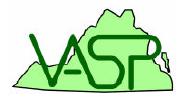 This may be photocopiedVASP is approved by the National Association of School Psychologists to offer professional development for school psychologists.  VASP maintains responsibility for the program."